This is how the job advertisement will appear on the site:
Regional Community Education Counsellor (Identified), Central Queensland RegionEducation and Training 
Central Queensland Region, State Schools Division As the Regional Community Education Counsellor (Identified) you will: • Provide educational counselling and support services within specific secondary school/s to ensure that the best possible services are available to Aboriginal and Torres Strait Islander secondary students and communities. This may include individual and group support to students in the areas of personal, academic and social skills and behaviour management. • Provide cross cultural awareness training to the broader school community in order to enhance understanding and empathy for the educational and related social needs of Aboriginal and Torres Strait Islander secondary students. Job details75372818682889.003138.00You will have responsibility for leading the following activities and undertaking the following key tasks:  Develop and provide support service programs for school/s that will assist in encouraging the educational participation of Aboriginal and Torres Strait Islander secondary students. Such activities will include state and commonwealth funded school based programs.Establish and maintain links with external bodies and support services to meet the needs of Aboriginal and Torres Strait Islander secondary students.Manage the provision of educational counselling and support services.Provision of policies, operations and services advice to regional senior management.Plan and coordinate development programs and education and training activities.Development of activities which promote productive partnerships between individual and group members of the regional educational communityCoordinate, monitor and evaluate state and commonwealth funded regional programs and leading and/or participating in regional, school and community based teams.Provide professional supervision of Community Education Counsellors in a school environment.A mandatory requirement of this role is:For this position, it is a genuine occupational requirement that it be filled by an Aboriginal person or a Torres Strait Islander person as set out in Section 7 of the Anti Discrimination Act 1991 for the purposes contained in Section 25 of that Act.Applicants are to submit a brief resume; contact details for 2 referees (one of whom should be your current supervisor); and a maximum 2 page written response outlining your suitability for the role referring to the key capabilities under “How you will be assessed”.Applications remain current for 12 months from the closing date and may be considered for appointment to identical or similar vacancies within the Department.Applications from recruitment agencies will not be accepted.Employees Requiring Placement will be considered on merit.Further informationFor a full list of the position responsibilities and mandatory requirements, please ensure you download the attached Role Description and Applicant Information Package and follow the instructions.DocumentsFurther information about this job is available in the documents below.CQR199645_15 Role Description (Word, 439KB) 
Role Description

Applicant Information Package (Non Teaching Vacancies) (Word, 401KB) 
Application Kit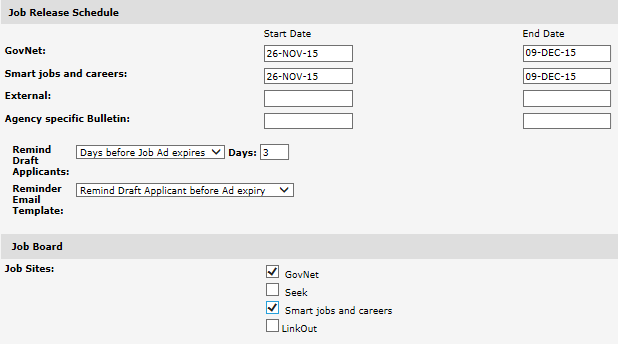 QLD/CQR199645/15 - Regional Community Education Counsellor (Identified), Central Queensland RegionQLD/CQR199645/15 - Regional Community Education Counsellor (Identified), Central Queensland Region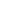 Job typeTemporary Full-timeOccupational groupEducation & TrainingClassificationCEC4Workplace LocationCentral and South West QldJob ad referenceQLD/CQR199645/15Closing date09-Dec-2015Yearly salaryFortnightly salaryTotal remunerationJob durationuntil 9 December 2016 unless otherwise determinedContact personDavid EbornContact details4977 7014